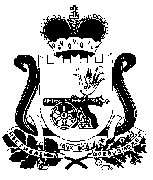 СОВЕТ ДЕПУТАТОВ ШАТАЛОВСКОГО СЕЛЬСКОГО ПОСЕЛЕНИЯ ПОЧИНКОВСКОГО РАЙОНА СМОЛЕНСКОЙ ОБЛАСТИР Е Ш Е Н И Еот   17  января  2018  года                                             № 01        д.ШаталовоО         продлении       срока     действия     тарифовна            жилищно  -  коммунальные            услуги для    расчетов    с  населением,  проживающим    вгосударственном  и   муниципальном    жилищном  фонде   на   территории   Шаталовского   сельского поселения  Починковского    района    Смоленской области на первое полугодие 2018года  Рассмотрев обращение Администрации Шаталовского сельского поселения Починковского района Смоленской области о   тарифах на 1 полугодие 2018 года на жилищные услуги для расчетов с населением, проживающим  в государственном и муниципальном жилищном фонде  на территории Шаталовского сельского   поселения Починковского района Смоленской  области                                                                                                                                             Совет депутатов Шаталовского сельского поселения Починковского района Смоленской областиРЕШИЛ:              1.Тарифы на жилищные услуги для расчетов с населением, проживающим в государственном и   муниципальном жилищном фонде на территории Шаталовского сельского поселения Починковского района Смоленской области, оставить без изменений на уровне 2 полугодия 2017 года с 1 января 2018 года по 30 июня 2018 года.2. Опубликовать настоящее решение в газете « Сельская новь»Глава муниципального образованияШаталовского  сельского поселенияПочинковского  района  Смоленской области                                    Е.А.Зыкова